1	引言国际网络上存在不同形式的迂回呼叫程序（ACP）；由于网络的日益复杂化以及基于IP的基础设施及服务的出现和激增，越来越难以对ACP的特性做出描述。ACP对各方的影响尚不十分明确；这种影响既体现在经济方面亦体现在可能降低网络性能的操作方面。2	讨论在早期阶段，回叫是ACP的主要形式之一，但由于当前网络基础设施的发展，出现了对监管机构和主管部门而言特性并不十分明显的其他形式的ACP，因此制定能够确保健康竞争的市场和保障公民权利的适当规则更加困难。我们认为，仍有必要在相关ITU-T研究组开展进一步研究，研究新的ACP机制，说明其特性，研究ACP对各方的经济影响，包括权衡利弊，相应地制定适当建议书。3	结论及修订决议的提案后附的经修订的第29号决议从比传统回叫模式更广泛的角度解决了上述问题。MOD	AFCP/42A4/1第29号决议（，修订版）国际电信网上的迂回呼叫程序（1996年，日内瓦；2000年，蒙特利尔；2004年，弗洛里亚诺波利斯；
2008年，约翰内斯堡；2012年，迪拜）世界电信标准化全会（），忆及a)	理事会在1996年会议上通过的有关国际电信网上的迂回呼叫程序的第1099号决议，该决议要求国际电联电信标准化部门（ITU-T）尽快制定有关迂回呼叫程序的适当建议书；b)	世界电信发展大会第22号决议（，修订版）；c)	全权代表大会关于电信网络上迂回呼叫程序的第21号决议（，修订版），认识到a)	可能具有潜在有害影响的迂回呼叫程序在许多国家是不允许的，而在其它一些国家则是允许的；b)	迂回呼叫程序可能会对用户具有吸引力；c)	可能具有潜在有害影响且对经成员国经授权运营机构收入产生负面影响的迂回呼叫程序可能会特别严重阻碍发展中国家2充分发展其电信网络和业务的努力；d)	因可能具有潜在有害影响的迂回呼叫程序导致的业务量模式扭曲，可能影响业务量管理和网络规划；e)	一些导致的性能和质量严重下降考虑到2012年3月19-20日在日内瓦举行的有关来源识别和迂回呼叫程序的国际电联讲习班的成果重申a)	监管其电信是每个国家的主权，因此各国可允许、禁止或监管其领土上的与呼叫方识别有关的事项；b)	国际电联《组织法》在序言中注意到“电信对维护各国和平和社会及经济的发展起着越来越重要作用”，各成员国对《组织法》“以有效的电信业务促进各国人民之间的和平联系、国际合作和经济及社会的发展”的目标表示同意，注意到为了尽可能减少迂回呼叫程序的影响：	由成员国授权的运营机构应根据其本国法律，努力在以成本为导向的基础上确定收费水准，同时考虑到《国际电信规则》的第6.1.1条和ITU-T D.5建议书做出决议1	各主管部门和由成员国授权的运营机构应尽最大可能采取一切措施，中止导致严重下降的方式及做法；2	各主管部门和由成员国授权的运营机构应采取合作的态度，尊重他国的主权，有关这种合作的指导原则的建议附后；	责成ITU-T第2研究组审议其他形式的迂回呼叫程序；	责成ITU-T第3研究组研究迂回呼叫程序以及无识别和造假对发展中国家努力发展其电信网络和业务所产生的经济影响，并责成电信标准化局主任继续与电信发展局主任合作，为发展中国家参加和进行这种研究并利用其成果和为落实本决议提供方便。______________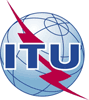 世界电信标准化全会（WTSA-16）
2016年10月25日-11月3日，哈马马特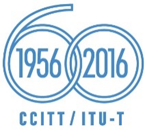 全体会议全体会议文件 42(Add.4)-C2016年9月28日原文：英文非洲电信联盟各主管部门非洲电信联盟各主管部门非洲电信联盟各主管部门第29号决议“国际电信网上的迂回呼叫程序”的拟议修改第29号决议“国际电信网上的迂回呼叫程序”的拟议修改第29号决议“国际电信网上的迂回呼叫程序”的拟议修改摘要：